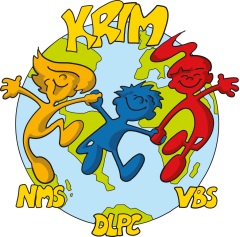 VBS/NMS/DLPC In der KrimIn der Krim 61190 WienAnmeldung für die Klasse _____VBS/MS für das Schuljahr 2024/25Name des Kindes/Child’s name: _________________________________________________Geburtsdatum/ Birthdate: _____________________________________________________Geburtsort/ Place of Birth:_____________________________________________________Religion/ Confession:__________________________________________________________Staatsbürgerschaft/ Nationality:_________________________________________________Muttersprachen/ Mother Tongue(s):_____________________________________________Adresse/ Address:____________________________________________________________Sozialversicherungsnummer/ Social Insurance Nr.:__________________________________Telefonnummer/ Telephone Number:____________________________________________Volksschule/ Primary School:___________________________________________________Wie haben sie von unserer Schule erfahren? / How did you find out about our school?(Internet, VS-Schule, Familie, Freunde, Bekannte,…)-------------------------------------------------------------------------------------------------------------------------Direktion: 01/4000/562930  Fax: 01/4000/5629379  LehrerInnenzimmer: 01/4000/5629330email: direktion.919012@schule.wien.gv.athomepage: www.in-der-krim.schule.wien.atVBS/NMS/DLPC In der KrimIn der Krim 61190 WienName der Mutter/ Mother’s name: ______________________________________________Geburtsdatum/ Birthdate:____________________________________________________________Staatsbürgerschaft/ Nationality:_______________________________________________________Muttersprache(n)/ Mother Tongue(s):___________________________________________________Beruf/Profession/Studies_____________________________________________________________Arbeitsplatz/ Place of Work___________________________________________________________Telefonnummer/ Telephone Number : ______________________________________________E-Mail Adresse/ Mail Address: ______________________________________________Name des Vaters/ Father’s name: _____________________________________________Geburtsdatum/ Birthdate: ____________________________________________________________Staatsbürgerschaft/ Nationality:_______________________________________________________Muttersprache(n)/ Mother Tongue(s):__________________________________________________Beruf/ Profession:___________________________________________________________________Arbeitsplatz/ Place of Work:Telefonnummer/Telephone Number : ______________________________________________E-Mail Adresse/ Mail Address : ______________________________________________Unterschrift/ Signature:_____________________________________________Datum/ Date:______________________________________________________Anmerkungen/ Comments:____________________________________________________________Direktion: 01/4000/562930  Fax: 01/4000/5629379  LehrerInnenzimmer: 01/4000/5629330email: direktion.919012@schule.wien.gv.athomepage: www.in-der-krim.schule.wien.at